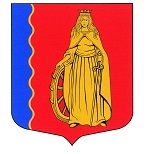 МУНИЦИПАЛЬНОЕ ОБРАЗОВАНИЕ«МУРИНСКОЕ ГОРОДСКОЕ ПОСЕЛЕНИЕ»ВСЕВОЛОЖСКОГО МУНИЦИПАЛЬНОГО РАЙОНАЛЕНИНГРАДСКОЙ ОБЛАСТИАДМИНИСТРАЦИЯПОСТАНОВЛЕНИЕ  15.05.2024                                                                                                   № 219   г. МуриноВ соответствии с Федеральным законом от 06 октября 2003 года № 131-ФЗ «Об общих принципах организации местного самоуправления в Российской Федерации», Федеральным законом от 12 января 1996 года № 8-ФЗ «О погребении и похоронном деле», Законом РФ от 14.01.1993 № 4292-1 «Об увековечении памяти погибших при защите Отечества», постановлением администрации муниципального образования «Муринское городское поселение» Всеволожского муниципального района Ленинградской области от 19.04.2024 № 188 «Об утверждении Правил содержания мест погребения на территории муниципального образования «Муринское городское поселение» Всеволожского муниципального района Ленинградской области и утверждении порядков деятельности общественных кладбищ, воинских захоронений» администрация муниципального образования «Муринское городское поселение» Всеволожского муниципального района Ленинградской области ПОСТАНОВЛЯЕТ:1. Создать воинский участок «Аллея Памяти» на территории Нового Муринского общественного кладбища – сектор № 1 С, площадью 500 кв.м, в границах земельного участка 47:07:0000000:18281.2. Утвердить порядок содержания и благоустройства воинского участка «Аллея Памяти» на территории Нового Муринского общественного кладбища согласно приложению, к настоящему постановлению.3. Опубликовать настоящее постановление в газете «Муринская панорама» и на официальном сайте муниципального образования в информационно-телекоммуникационной сети «Интернет».4. Настоящее постановление вступает в силу со дня его подписания.5. Контроль над исполнением настоящего постановления возложить на заместителя главы администрации – начальника отдела экономики, УМИ, предпринимательства и потребительского рынка А.В. Опополя.Глава администрации    					 	          А.Ю. Белов                               Приложениек постановлению администрации муниципального образования «Муринское городское поселение» Всеволожского муниципального района Ленинградской области от 15.05.2024 № 219Порядоксодержания и благоустройства воинского участка «Аллея Памяти» на территории Нового Муринского общественного кладбища1.1. Настоящий порядок содержания и благоустройства воинского участка «Аллея Памяти» на территории Нового Муринского общественного кладбища (далее – Порядок, воинский участок «Аллея Памяти») разработан с целью сохранения и содержания военных могил и воинских захоронений, содержания и благоустройства воинских захоронений, мемориальных сооружений и объектов, увековечивающих память погибших при защите Отечества, расположенных на территории муниципального образования «Муринское городское поселение» Всеволожского муниципального района Ленинградской области.1.2. На воинском участке «Аллея Памяти» осуществляется захоронение погибших (умерших) граждан (военнослужащих, граждан, призванных на военные сборы, граждан, пребывавших в добровольческих формированиях, содействующих выполнению задач, возложенных на Вооруженные Силы Российской Федерации, в период мобилизации, в период действия военного положения, в военное время, при возникновении вооруженных конфликтов, при проведении контртеррористических операций, а также при использовании Вооруженных Сил Российской Федерации за пределами территории Российской Федерации, сотрудников органов внутренних дел, Государственной противопожарной службы, сотрудников учреждений и органов уголовно-исполнительной системы, сотрудников органов принудительного исполнения Российской Федерации, погибших при прохождении военной службы (военных сборов, службы), в период пребывания в добровольческом формировании), погибших или умерших от ран (травм), контузий, увечий или заболеваний при исполнении воинского долга в ходе специальной военной операции, начиная с 24.02.2022 (далее – погибший (умерший) в ходе специальной военной операции) в ходе специальной военной операции на основании письменного заявления супруги (супруга), близких родственников, иных родственников или иных лиц, наделенных в соответствии с Федеральным законом от 12.01.1996 № 8-ФЗ «О погребении и похоронном деле» (далее – Федеральный закон от 12.01.1996 № 8-ФЗ) полномочиями на разрешение действий по достойному отношению к телу погибшего (умершего) (далее – лицо, ответственное за захоронение погибшего (умершего) в ходе специальной военной операции) по форме согласно приложению № 1 к настоящему Порядку с приложением документов, подтверждающих статус погибшего (умершего). 1.3. Документами, подтверждающими статус погибшего (умершего) в ходе специальной военной операции, являются: - медицинское свидетельство о смерти, оформленное по учётной форме № 106/У, утвержденной приказом Министерства здравоохранения Российской Федерации от 15.04.2021 № 352н (1 экз., копия (с представлением оригинала), копия возврату не подлежит);- справка о смерти гражданина, оформленная по форме, утвержденной приказом Министерства юстиции Российской Федерации от 01.10.2018 № 200 (1 экз., копия (с представлением оригинала), копия возврату не подлежит). 1.4. Заявление о захоронении на воинском участке «Аллея Памяти» должно содержать согласие лица, ответственного за захоронение погибшего (умершего) в ходе специальной военной операции, на благоустройство воинского участка «Аллея Памяти» в едином архитектурно-ландшафтном решении и установку намогильного сооружения (надгробия) (тумбы, стелы, цветника) в едином стиле в соответствии со стандартами, установленными настоящим Порядком (далее - согласие). При отсутствии согласия захоронение на воинском участке «Аллея Памяти» не производится. В этом случае участок земли для захоронения предоставляется в порядке, утвержденном постановлением администрации муниципального образования «Муринское городское поселение» Всеволожского муниципального района Ленинградской области от 19.04.2024 № 188 «Об утверждении Правил содержания мест погребения на территории муниципального образования «Муринское городское поселение» Всеволожского муниципального района Ленинградской области и утверждении порядков деятельности общественных кладбищ, воинских захоронений» (далее - Правила содержания мест погребения). 1.5. Участок земли для захоронения, погибшего (умершего) в ходе специальной военной операции на воинском участке «Аллея Памяти» предоставляется для одиночного захоронения размером 1,5 м на 2,0 м и оставлением проходов вдоль захоронения слева 0,5 м, справа 0,5 м, проход между рядами 0,5 м. Захоронение на этом же участке земли умершего(ей) супруга(и) или близкого родственника (отец, мать, дочь, сын, сестра, брат) погибшего (умершего) в ходе специальной военной операции не производится. Захоронение погибшего (умершего) в ходе специальной военной операции производится в порядке, предусмотренном Правилами содержания мест погребения, с учетом особенностей, установленных настоящим Порядком, и возможностью проведения воинского ритуала, связанного с отданием воинских почестей, организацией которого занимаются военные комиссариаты по месту жительства погибшего (умершего) в ходе специальной военной операции. 1.6. Организация мероприятий по содержанию, благоустройству захоронений воинского участка «Аллея Памяти» осуществляется МБУ «Похоронная служба», с учётом требований, установленных Правилами содержания мест погребения, в пределах средств, предусмотренных на эти цели в бюджете муниципального образования «Муринское городское поселение» Всеволожского муниципального района Ленинградской области.2. Содержание захоронений воинского участка «Аллея Памяти»2.1. Мероприятия по содержанию захоронений воинского участка «Аллея Памяти» включают следующие виды работ: уборку территории воинского участка «Аллея Памяти» от мусора, смета, снега, включая уборку места, отведенного для захоронения (помывка намогильного сооружения (надгробия) (тумбы, стелы, цветника)); выкашивание травы;текущий ремонт объектов и элементов благоустройства воинского участка «Аллея Памяти». 2.2. Содержание и благоустройство предоставленного для одиночного захоронения, погибшего (умершего) в ходе специальной военной операции на воинском участке «Аллея Памяти» осуществляется МБУ «Похоронная служба» и включает следующие мероприятия: содержание намогильного сооружения (надгробия) (тумбы, стелы, цветника) в надлежащем состоянии; ремонт намогильного сооружения (надгробия) (тумбы, стелы, цветника), включая восстановление надписей и портретов; уборку с выносом мусора только к оборудованному месту сбора (контейнер, бункер) собственными силами либо с привлечением подрядной организации. 3. Стандарты благоустройства захоронений воинского участка «Аллея Памяти»3.1. Благоустройство захоронений воинского участка «Аллея Памяти» выполняется в едином архитектурно-ландшафтном решении согласно эскизам в соответствии с приложением № 2 к настоящему Порядку и включает в себя благоустройство места, отведенного для захоронения и благоустройство территории, прилегающей к местам, отведенным для захоронения.Благоустройство территории, прилегающей к местам, отведенным для захоронения включает в себя: укладку тротуарной плитки на армированное бетонное основание; установку обелиска, флагштока, цветников, скамеек, урн;устройство освещения. 3.2. На территории воинского участка «Аллея Памяти» предусмотрена маршевая дорога для торжественного марша воинского подразделения, шириной не менее 6,0 м, длиной не менее 90,0 м. Ритуальная зона обеспечивает размещение почетного эскорта в строю, не менее чем на воинское отделение. 3.3. Благоустройство места, отведенного для захоронения, выполняется согласно эскизам в соответствии с приложением № 3 к настоящему Порядку, и включает в себя: устройство армированного бетонного цоколя с облицовкой полированной гранитной плитой (габбро) черного цвета и полированной гранитной плитой (габбро) черного цвета для последующей установки на него намогильного сооружения (надгробия) (тумбы, стелы); устройство бордюров, скамьи, урн вокруг одиночного захоронения, погибшего (умершего) в ходе специальной военной операции; внутреннее обустройство площади места, отведенного для захоронения, погибшего (умершего) в ходе специальной военной операции. 3.3.1. На месте, отведенном для захоронения, запрещено высаживать деревья, кустарники, устанавливать ограду, стол, навес, иные сооружения, не предусмотренные настоящим Порядком. 3.4. Намогильное сооружение (надгробие) (тумба, стела, цветник) выполняется согласно эскизам в соответствии с приложением № 4 к настоящему Порядку согласно следующим размерам: тумба из черного полированного гранита (габбро) прямоугольной формы длиной 700 мм, шириной 200 мм, высотой 200 мм; стела из черного полированного гранита (габбро) прямоугольной формы высотой 1000 мм, шириной 600 мм, толщиной 100 мм; цветник из черного полированного гранита (габбро) длиной 1000 мм, шириной 700 мм, высотой 100 мм. Цветник состоит из трех полированных брусков черного гранита (габбро):два бруска размерами: длина 1000 мм, ширина 80 мм, высота 100 мм;один брусок размером: длина 700 мм, ширина 80 мм, высота 100 мм.3.4.1. На стеле наносится: фамилия, имя, отчество (при наличии), воинское звание, дата рождения и дата смерти, символ конфессии и дополнительная информация о погибшем (умершем) в ходе специальной военной операции наносится на стелу на усмотрение лица, ответственного за захоронение погибшего (умершего) в ходе специальной военной операции. Надписи на стеле должны быть достоверными и соответствовать сведениям о лице, захороненном в отведенном месте, а также должны иметь одинаковый размер, единый цветовой вариант воспроизведения согласно эскизам в соответствии с приложением № 4 к настоящему Порядку.3.4.2. Намогильное сооружение (надгробие) (тумба, стела, цветник) устанавливается лицом, ответственным за захоронение погибшего (умершего) в ходе специальной военной операции. Нормы расходов на захоронение погибшего (умершего) в ходе специальной военной операции определяются Правительством Российской Федерации, а их оплата, в том числе на изготовление и установку намогильного сооружения (надгробия) производится за счет средств федеральных органов исполнительной власти и федеральных государственных органов, в которых погибший (умерший) проходил военную службу (военные сборы, службу), а в отношении погибшего (умершего) гражданина, пребывавшего в добровольческом формировании, - за счет средств федерального органа исполнительной власти, осуществляющего функции по выработке и реализации государственной политики, нормативно-правовому регулированию в области обороны. 3.4.3. Намогильное сооружение (надгробие) (тумба, стела, цветник), установленное не в соответствии с требованиями настоящего Порядка, подлежит демонтажу.4. Обеспечение сохранности захоронений воинского участка «Аллея Памяти»Мероприятия по обеспечению сохранности захоронений воинского участка «Аллея Памяти» осуществляются посредством проведения ежеквартальных обследований воинского участка «Аллея Памяти» в целях последующей организации проведения работ по восстановлению (ремонту, реставрации), пришедших в негодность мемориальных сооружений, объектов и элементов благоустройства воинского участка «Аллея Памяти», увековечивающих память погибших (умерших) в ходе специальной военной операции. 5. Порядок учета захоронений воинского участка «Аллея Памяти» Учет захоронений воинского участка «Аллея Памяти» осуществляется путём составления учетных документов в соответствии с порядком паспортизации и централизованного учета воинских захоронений, установленным приказом Министерства обороны Российской Федерации от 14.10.2021 № 605 «Об установлении Порядка паспортизации и централизованного учета воинских захоронений».                                Приложение № 1к Порядку содержания и благоустройства воинского участка «Аллея Памяти» на территории Нового Муринского общественного кладбищаЗАЯВЛЕНИЕ № _________о предоставлении места на воинском участке «Аллея Памяти» для захоронения, погибшего (умершего) в ходе специальной военной операции и выдаче решения на захоронение тела (останков) или праха погибшего (умершего) на территории Нового Муринского общественного кладбищаДиректору МБУ «Похоронная служба от:_____________________________________________________________________________                                             (Фамилия, Имя, Отчество (при наличии))_____________________________________________________________________________Паспорт РФ: серия ______________ номер ____________ дата выдачи __________________кем выдан: ____________________________________________________________________адрес регистрации (места жительства): ____________________________________________Контактный телефон: ___________________________________________________________ПРОШУ разрешить захоронение тела (останков) или праха умершего(-ей):_____________________________________________________________________________, (фамилия, имя, отчество (при наличии) умершего(-ей) полностью)на воинском участке «Аллея Памяти» на территории Нового Муринского общественного кладбища,дата рождения «____»_____________ _____ г., дата смерти "____"_____________ _____ г. адрес регистрации: ____________________________________________________________(адрес последнего места регистрации умершего(-ей))Справка о кремации ______________________, дата выдачи «____»_____________ _____ г. (при наличии) Дата похорон (предполагаемая) «____»_____________ _____ г.Свидетельство о смерти: серия _____________ № _____________________, дата выдачи ______________, кем выдано: ________________________________________ Приложение: копия паспорта заявителя (представителя заявителя) – 1 экз. Копия свидетельства о смерти – 1 экз. Копия медицинского свидетельства о смерти – 1 экз. Копия справки о смерти – 1 экз. Настоящим подтверждаю, что являюсь лицом, ответственным за содержание одиночного захоронения погибшего (умершего) в ходе специальной военной операции и даю согласие на обработку моих персональных данных и персональных данных погибшего (умершего) в целях получения решения о предоставлении участка земли для захоронения на воинском участке «Аллея Памяти», за правильность и полноту сведений, указанных в настоящем заявлении, несу полную ответственность.Ознакомлен(а) с Правилами постановлением администрации муниципального образования «Муринское городское поселение» Всеволожского муниципального района Ленинградской области от 19.04.2024 № 188 «Об утверждении Правил содержания мест погребения на территории муниципального образования «Муринское городское поселение» Всеволожского муниципального района Ленинградской области и утверждении порядков деятельности общественных кладбищ, воинских захоронений».«_____» _____________ 20____ г. ____________________/___________________________________________/         подпись                                                                 (Ф.И.О полностью)О создании воинского участка «Аллея Памяти» на территории Нового Муринского общественного кладбища